广元市四川信息职业技术学院专家工作站文件学院科技处〔2023〕008号2023年广元市四川信息职业技术学院专家工作站科技计划项目申报通知各有关单位、申报人：为了有效促进我市中小微企业技术转型升级，服务区域产业发展，充分发挥科技工作的重要支撑作用，根据工作安排，四川信息职业技术学院专家工作站启动2023年科技计划项目申报工作，现将有关事项通知如下。一、项目负责人条件1、在云计算、大数据、软件开发研究领域有一定学术造诣的省内科技工作者，职称不限。鼓励获得市级及以上人才称号者担任项目负责人。2、每个项目负责人本年度项目只能申报1项，最多参与3项。3、学术失信人员不能作为申报人。二、申报项目的条件1、项目选题符合申报指南（见附件），研究内容聚焦、与我市产业相关，科研、科普不限，且不与本站已立课题重复。2、有一定研究基础和实践条件。3、项目成果有应用价值，能服务我市中小微企业发展者或已达成成果转化意向明确者优先支持立项。4.项目团队不超过8人（含负责人），严禁挂名。鼓励与企业联合申报，课题申请经费超过5万元者，原则上须附联合申报协议或成果转化意向协议。5、项目研究周期一般为1年，最多两年。三、其他1．项目管理。本工作站项目为市级项目，具体管理委托四川信息职业技术学院完成，项目研究成果、使用资金要求按项目委托单位规定执行。项目采取“里程碑”式管理，赋予项目负责人自主调整技术路线、研究内容、研究方法和团队成员的权力，但研究成果变更须报项目管理委托单位审核备案。2．申报方法。课题采取网上申报，四川信息职业技术学院申报人通过OA进入“科研系统”填写申报书，校外申报人向四川信息职业技术学院科技处提交电子稿申报书，2023年3月1日24时截止。联系人：四川信息职业技术学院科技处张又文，18011160598。邮箱：237686626@qq.com。附件：广元市四川信息职业技术学院专家工作站2023年项目申报指南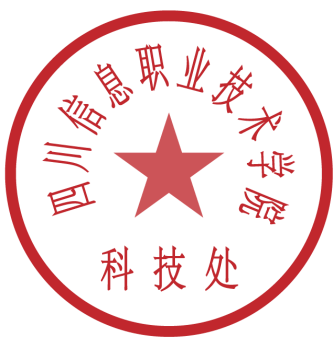               广元市四川信息职业技术学院专家工作站   二〇二三年一月二十日附件：广元市四川信息职业技术学院专家工作站2023年项目申报指南身份识别技术在校园内的应用研究与四川易极天成科技集团有限公司和中国电信公司合作，主要研究人脸、掌纹、指纹等多种身份识别技术在校门、宿舍、教室等场所进出控制和人员考勤的研究。结题成果：管理平台、研究报告等。2、数据安全体系构建构建职业院校的数据安全体系，包括云服务、数据汇聚、数据共享、数据操作人员、病毒防护、应急风险处置等方面的安全管理。结题成果：数据安全体系方案、研究报告、论文等。3、数据分析和挖掘利用AI、大数据技术，分析高职院校教育教学、管理的大数据，挖掘出有价值的信息，为领导决策作支撑。结题成果：软著、建设方案、研究报告、论文等。4、微服务在信息化管理方面的应用研究研究微服务在高校信息化管理方面的应用，探索如何保持微服务灵活性的同时与现有信息系统有机融合，更好地服务信息化管理。结题成果：研究报告、论文、微服务应用等。5、信息化时代IPv6技术的应用研究工信部等多部门联合推进IPv6规模部署行动，在政府号召下，多家企业相继实现支持IPv6访问，但在部分企事业单位，因设施、资金和使用习惯等问题，未能有效推动实施。研究旨在根据部分典型网络区域，与中国电信股份有限公司广元分公司合作，做出典型案例，研究出切实可行的IPv6实施方案。结题成果：实施方案、论证报告等。6、其他有应用价值的选题。